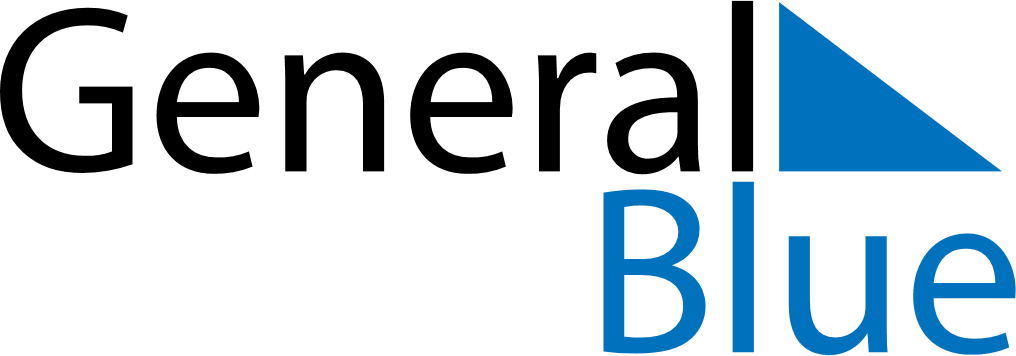 October 2028October 2028October 2028October 2028October 2028October 2028BurundiBurundiBurundiBurundiBurundiBurundiSundayMondayTuesdayWednesdayThursdayFridaySaturday1234567891011121314Rwagasore Day15161718192021Ndadaye Day22232425262728293031NOTES